ESQUEMA DE ANDAIME E TAPUME EM VIA PARTILHADA ESTE ESQUEMA DESTINA-SE A AJUDAR A ELABORAR A PLANTA DE IMPLANTAÇÃO E CORTE DA OCUPAÇÃO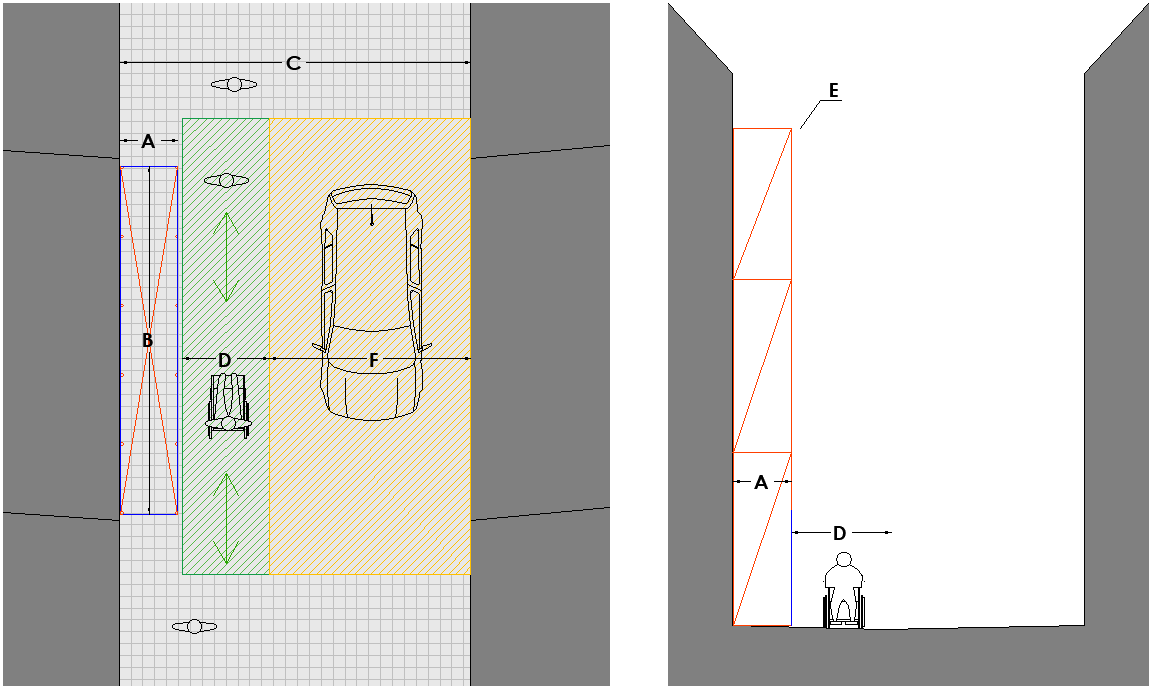 LEGENDA:TAPUMEANDAIMECORREDOR PEDONALCORREDOR RODOVIÁRIONA PLANTA DE IMPLANTAÇÃO E CORTE DA OCUPAÇÃO, COTADOS, DEVE SER IDENTIFICADO:A - LARGURA DO ANDAIME COM TAPUME B - COMPRIMENTO DO ANDAIME COM TAPUME C - LARGURA DA VIA PARTILHADA D - LARGURA DO CORREDOR PEDONAL (em cumprimento do Decreto-Lei n.º 163/2006 de 8 de agosto) E - NÚMERO DE PISOS (corresponde ao n.º de pisos do edifício em obra)F- LARGURA DO CORREDOR RODOVIÁRIOTODOS OS OBSTÁCULOS PRÉ-EXISTENTES (ex. sinais de trânsito, semáforos, árvores, etc.)